jaj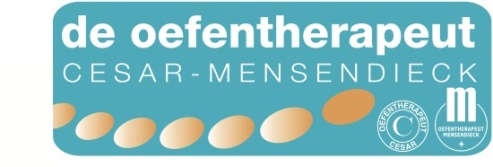 Betalingsregeling:De cliënt is onder alle omstandigheden verantwoordelijk voor de volledige betaling van de aan cliënt of namens cliënt verleende diensten. De factuur dient door de cliënt betaald te worden, tenzij contractueel andere afspraken zijn gemaakt met desbetreffende zorgverzekeraar. De factuur van de oefentherapeut  dient binnen dertig dagen na factuurdatum te worden voldaan. Blijft betaling binnen de voornoemde termijn uit, dan verkeert de cliënt  in verzuim met ingang van de eenendertigste dag na de factuurdatum. Indien door de cliënt een machtiging is verleend tot bank- of giro-incasso dan wel een ondertekende acceptgiro-betalingsopdracht is afgegeven aan de oefentherapeut dan wordt hier eerst op of omstreeks de twintigste dag na factuurdatum gebruik van gemaakt. Wordt de betaling niet binnen tien dagen daarna ontvangen, dan verkeert de cliënt in verzuim met ingang van de elfde dag nadat tevergeefs gebruik is gemaakt van de bank- of giro-incasso, dan wel van de acceptgiro-betalingsopdracht. Zodra de cliënt in verzuim verkeert, is de oefentherapeut gerechtigd over de verschuldigde hoofdsom, of het restant daarvan, de wettelijke rente in rekening te brengen. Telkens wordt na afloop van een jaar het bedrag waarover deze rente wordt berekend, vermeerderd met de over dat jaar verschuldigde rente. Indien de cliënt in verzuim verkeert, is de oefentherapeut gerechtigd incassomaatregelen te treffen, dan wel derden daarmee te belasten. Alle met de incasso van gedeclareerde bedragen gemoeide kosten (met inbegrip van de buitengerechtelijke incassokosten) komen voor rekening van de cliënt. De buitengerechtelijke incassokosten bedragen minimaal 15% van de hoofdsom of het restant daarvan, vermeerderd met de wettelijke rente, met een minimum van € 25,00, alles exclusief omzetbelasting. 